ПРОГРАММа учебной дисциплиныОП.07.  Основы инновационного предпринимательства  программы подготовки квалифицированных рабочих, служащих по профессии Сварщик (ручной и частично механизированной сварки (наплавки)Квалификации: Сварщик ручной дуговой сварки плавящимся покрытым электродом,  2, 3разряд;Сварщик ручной дуговой сварки неплавящимся электродом в защитном газе,  2, 3разрядЯКУТСК, 2016Программа учебной дисциплины разработана на основе примерной программы учебной дисциплины «Основы инновационного предпринимательства» по приказу МПО и ПРК РС (Я) от 14.02.2013 г. № 01-07/88.Организация-разработчик: Государственное автономное профессиональное образовательное учреждение  РС (Я) «Якутский промышленный техникум».Разработчики:Горохова Мария Ивановна, преподаватель основы инновационного предпринимательства.Программа переутверждена на 2014/2015 учебный год Протокол № ____ заседания Методического совета от «____»____________2014 г.Председатель МС _________________Филиппов М.И.      Программа переутверждена на 2015/2016учебный год Протокол № ____ заседания Методического совета от «____»____________2015 г.Председатель МС _________________Филиппов М.И.                           Программа переутверждена на 2016/2017 учебный год Протокол № ____ заседания Методического совета от «____»____________2016 г.Председатель МС _________________Филиппов М.И.                           СОДЕРЖАНИЕ1.паспорт  ПРОГРАММЫ УЧЕБНОЙ ДИСЦИПЛИНЫ1.1.Область применения  программы Программа учебной дисциплины «Основы инновационного предпринимательства»является частью программы подготовки квалифицированных рабочих, служащих среднего профессионального образования в соответствии с ФГОС  СПО по профессии:15.01.05. Сварщик Место учебной дисциплины в структуре основной профессиональной образовательной программы: Учебная дисциплина «Основы инновационного предпринимательства» относится к вариативной части основной профессиональной образовательной программы, входит в общепрофессиональный цикл и дает возможность расширения и углубления компетенций, определяемых содержанием базовых дисциплин, и позволяет обучающимся получить углубленные знания и навыки для успешной профессиональной деятельности.1.2.Цели и задачи учебной дисциплины – требования к результатам освоения дисциплины:Целью изучения учебной дисциплины является формирование у обучающихся комплекса знаний об инновациях и инновационном развитии, о ключевых факторах осуществления инноваций, приобретение навыков инновационного предпринимательства.В результате освоения учебной дисциплины, студент  должензнать:- суть инновационного предпринимательства как особой формы экономической активности;- основные элементы процесса инновационного предпринимательства; - виды и содержание инноваций;- модели инновационного процесса;- организационные структуры инновационного предпринимательства;- зарубежный опыт  управления инновациями;- способы и механизмы защиты интеллектуальной собственности и ее правовую охрану;- правовые нормы, регламентирующие инновационное предпринимательство;- конъюнктуру рынка и ценовую политику при продвижении на рынок инновационных товаров и услуг;- систему финансирования развития инновационной деятельности;                   2.СТРУКТУРА И СОДЕРЖАНИЕ УЧЕБНОЙ ДИСЦИПЛИНЫ«Основы   инновационного предпринимательства»Объем учебной дисциплины и виды учебной работыТематический план и содержание учебной дисциплины «Основы инновационного предпринимательства»Для характеристики уровня освоения учебного материала используются следующие обозначения:1– ознакомительный (узнавание ранее изученных объектов, свойств);2– репродуктивный (выполнение деятельности по образцу, инструкции или под руководством);3– продуктивный (планирование и самостоятельное выполнение деятельности, решение проблемных задач)условия реализации УЧЕБНОЙ дисциплиныТребования к минимальному материально-техническому обеспечениюРеализация учебной дисциплины требует наличия учебного кабинета «Основы предпринимательства».Оборудование учебного кабинета:- рабочее место преподавателя;- посадочные места по числу студентов;- комплекты учебно-методической документации;- комплекты нормативно-правовых документов, регламентирующих предпринимательскую деятельность, - комплект учебно-наглядных пособий «Инновационное предпринимательство»;- видеофильмы, демонстрирующие успешный опыт инновационной деятельности;- презентационный материал к лекционным и практическим занятиям.Технические средства обучения:- компьютер с лицензионным программным обеспечением;- мультимедиапроектор ;- экран.Информационное обеспечение обучения: перечень рекомендуемых учебных изданий, интернет-ресурсов, дополнительной литературыОсновные источники:Гражданский кодекс Российской Федерации: часть первая от 30 ноября 1994 г. № 51-ФЗ (в действующей редакции); часть вторая от 26 января 1996 года № 14-ФЗ (в действующей редакции)Федеральный закон Российской «О развитии малого и среднего предпринимательства в Российской Федерации) от 24 июля 2007 года 
№ 209-ФЗ (в действующей редакции)Государственная программа Республики Саха (Якутия) «Научно-техническое и инновационное развитие Республики Саха (Якутия) на 2012-2016 гг.» от 12.10.2011 N 953 (в действующей редакции)Государственная программа Республики Саха (Якутия) «Развитие предпринимательства в Республике Саха (Якутия) на 2012-2016 годы» от 24.05.2013 N 2071 (в действующей редакции) Предпринимательское право. – М.: ИД Форум-Инфра-М, 2013Бизнес-планирование / Учебное пособие. – М.: Форум-Инфра-М, 2013.Дополнительные источники:Интернет-ресурсы:Информационная справочная система Консультант плюс.Официальный сайт Министерства по делам предпринимательства и развития туризма Республики Саха (Якутия). Режим доступа: http://sakha.gov.ru/minpredОфициальный сайт Государственного комитета по инновационной политике и науке. Режим доступа:http://sakha.gov.ru/gosinnБизнес-журнал Он-лайн [Электрон.ресус] Режим доступа: http://www.1000ideas.ru.Свой бизнес [Электрон.ресурс] Режим доступа: http://www.mybiz.ru.http://do. rksi. ru/library/courses/osnpred/book. dbkМашерук Е. М. Основы предпринимательства. Дистанционный курсОбщие требования к организации образовательного процессаПри организации образовательного процесса по реализации основных профессиональных образовательных программ изучение учебной дисциплины «Основы инновационного предпринимательства» рекомендуем включить в завершающем этапе подготовки квалифицированных рабочих (служащих) и специалистов среднего звена.При изучении данной дисциплины необходимо постоянно обращать внимание на то, как изученный теоретический материал и сформированные умения могут быть использованы в будущей практической деятельности. При выборе методов обучения предпочтение следует отдавать активным формам проведения занятий с применением электронных образовательных ресурсов, деловых игр, индивидуальных и групповых проектов, анализа производственных ситуаций, психологических и иных тренингов, групповых дискуссий, работать с нормативно-правовыми документами и справочными материалами, в сочетании с внеаудиторной работой, в т.ч. организовывать экскурсии в действующие организации (Технопарк, бизнес-инкубатор, технополис, торгово-промышленная палата, выставки). Практические занятия можно проводить под руководством преподавателя данной дисциплины в учебной фирме (учебно-производственной площадке), оснащенной необходимым оборудованием и техническими средствами обучения. Отдельные занятия могут проводиться в организациях инновационной направленности (встречи и беседы со специалистами, экскурсии и др.). Итоговая аттестация по дисциплине в форме зачета рекомендуем проводить в виде защиты проекта бизнес планирования.Контроль и оценка результатов освоения УЧЕБНОЙ ДисциплиныКонтроль и оценка результатов освоения учебной дисциплины осуществляется преподавателем в процессе проведения практических занятий, тестирования, а также выполнения студентами индивидуальных заданий.Разработчик:            ___________________ Горохова М.И.,   преподаватель  учебной дисциплины «Основы инновационного предпринимательства»                                          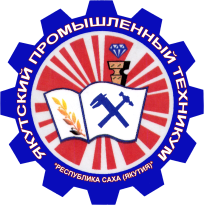 Министерство профессионального образования, подготовки и расстановки кадров Республики Саха(Якутия)Государственное автономное профессиональное  образовательное учреждение Республики Саха (Якутия)«Якутский промышленный техникум»УТВЕРЖДАЮЗаместитель директора по УР_________________ С.В. Иванова«_____» __________ 201 ___ г.РАССМОТРЕНОна заседании предметно-цикловойкомиссии строителей     Протокол № ___ от ________ 2015 г.Председатель ПЦК ________________ Горохова М.И.ОДОБРЕНО И РЕКОМЕНДОВАНОМетодическим советом ГАПОУ РС(Я) ЯПТПротокол № ___ от ________ 2015 г.Председатель МС___________________Филиппов М.И.стр.ПАСПОРТ примерной ПРОГРАММЫ УЧЕБНОЙ ДИСЦИПЛИНЫ6СТРУКТУРА и содержание УЧЕБНОЙ ДИСЦИПЛИНЫ8условия реализации учебной дисциплины11Контроль и оценка результатов Освоения учебной дисциплины13Вид учебной работыКоличество часов Максимальная учебная нагрузка (всего)48Обязательная аудиторная учебная нагрузка (всего) 32в том числе:        теоретическое16        практические занятия16Самостоятельная работа обучающегося (всего)16Итоговая аттестация в форме контрольной работыИтоговая аттестация в форме контрольной работыНаименование разделов и темСодержание учебного материала, лабораторные работы и практические занятия, самостоятельная работа обучающихсяОбъем часовУровень освоения1234Раздел 1. Инновационная деятельность6Тема 1.1. ИнновацияПонятие инноваций. Типы инноваций. Основные свойства и критерии инноваций. Скорость осуществления инноваций11Тема 1.2. Инновационная деятельность. Структура и ее содержание. Субъекты инновационной деятельностиИнновационная деятельность как совокупность работ по созданию инноваций. Физические и юридические лица как субъекты инновационной деятельности11Тема 1.3. Основные понятия инновационного процессаИнновационный процесс как процесс по созданию и распространению инноваций21Тема 1.4. Инновационный потенциалРесурсы инновационного потенциала. Материальные ресурсы. Финансовые ресурсы. Интеллектуальные ресурсы. Научно-технические ресурсы11Тема 1.5. Инновационная инфраструктураБлагоприятная среда для инновационной деятельности. Элементы инновационной инфраструктуры11Раздел 2. Инновационное предпринимательство34Тема 2.1. Признаки и формы инновационного предпринимательстваФормы инновационного предпринимательства. Фазы жизненного цикла МИП. Сильные и слабые стороны МИП22Тема 2.2. Организация деятельности малых инновационных предприятий (МИП)Общий порядок создания малых инновационных предприятий. Учредительная и организационная стадия малых инновационных предприятий. Бизнес планирование в малых инновационных предприятиях23Практическая работа.Составление бизнес планирования  малого  инновационного предприятия.Оформление документов для регистрации малого инновационного предприятия14Самостоятельная работа: выполнение индивидуального проектного задания по теме  «Бизнес планирование деятельности МИП»16Раздел 3. Правовое регулирование деятельности малых инновационных предприятий8Тема 3.1. Понятие интеллектуальной собственности. Патенты. Защита прав на интеллектуальную собственность.Интеллектуальная собственность. Патент. Объекты интеллектуальной собственности. Этапы исполнения заявки на патент. Гражданский кодекс, часть IV22Практическая работа. Оформление документов на регистрацию интеллектуальной собственности2Тема 3.2. Инновационное предпринимательство в Республике Саха (Якутия). Государственная программа Республики Саха (Якутия) «Научно-техническое и инновационное развитие Республики Саха (Якутия) на 2012-2016 гг.»Направления инноваций и оценка инновационного предпринимательства в Республике Саха (Якутия). Системный анализ инновационного предпринимательства по критериям, оценка его значения в современной экономике республики2Контрольная работа22ВСЕГО48Результаты обучения(освоенные умения, усвоенные знания)Формы и методы контроля и оценки результатов обучения12Умения: - выбирать пути реализации инноваций в современных условиях;- выделять проблемы, с которыми сталкиваются инновационные процессы;- использовать существующие механизмы организации  инновационного предпринимательства;- определять стратегию защиты интеллектуальной собственности;- разрабатывать бизнес-планы;- владеть приемами библиографического поиска, с привлечением современных информационных технологий;- владеть методами отбора и оценки степени инновационности продукта;- владеть навыками составления инновационных проектов и бизнес-планов;- владеть формами презентации инновационного проекта на венчурных ярмарках и выставках;- владеть способами создания малых инновационных предприятий;- владеть навыками публичного выступления и участия в дискуссии на защите индивидуального проектаВыполнение практических работЗащита проекта по бизнес планированиюЗнания:- суть инновационного предпринимательства как особой формы экономической активности;- основные элементы процесса инновационного предпринимательства; - виды и содержание инноваций;- модели инновационного процесса;- организационные структуры инновационного предпринимательства;- зарубежный опыт  управления инновациями;- способы и механизмы защиты интеллектуальной собственности и ее правовую охрану;- правовые нормы, регламентирующие инновационное предпринимательство;- конъюнктуру рынка и ценовую политику при продвижении на рынок инновационных товаров и услуг;- систему финансирования развития инновационной деятельности;- инструменты регулирования и поддержки инновационной деятельности со стороны государства.Индивидуальный опросФронтальный опросТестирование